						 AGENDASeptember 13, 2023WednesdayMinutes Visitors: Committee Reports 	Water & Sewer: A) Audit of water and sewer bills. 	Park: A) Concrete project. 	Streets:	Building: 		Deputy:	Town Hall: Old Business: A) Jodi Rabe property.	  B) Livestock ordinance. New Business: A) Water supply.	B) Board member compensation consideration. Treasurer’s Report:Executive Meeting:Adjourn:Next meeting will be Wednesday, October 11, 2023PRES: Mark HomanCLERK: Erica ParrishTREAS: Debbie RabeSUPT: Terry HomanAST SUPT: Tommy MillerVillage Of UrsaP.O. Box 144 107 South Warsaw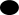 Ursa, Illinois 62376PHONE: 217-964-2300FAX: 217-964-2925     TRUSTEES   Stan Burke  Peggy Homan   Dennis Boccardi  Mike RabeRob KuhnKatie Parker